VYSOKÁ ŠKOLA EVROPSKÝCH A REGIONÁLNÍCHSTUDIÍ, O. P. S., ČESKÉ BUDĚJOVICEBAKALÁŘSKÁ PRÁCE2013 							DANIEL ŠULCVYSOKÁ ŠKOLA EVROPSKÝCH A REGIONÁLNÍCHSTUDIÍ, O. P. S., ČESKÉ BUDĚJOVICEBAKALÁŘSKÁ PRÁCEDROGY A KRIMINALITAAutor práce: Daniel ŠulcStudijní obor: Bezpečnostně právní činnost ve veřejné správěForma studia: KombinovanáVedoucí práce: Mgr. Bc. Milan VeselýKatedra: Katedra právních oborů a bezpečnostních studií2013Prohlašuji, že jsem bakalářskou práci vypracoval samostatně, na základě vlastních zjištění a s použitím odborné literatury a materiálů uvedených v této práci.Souhlasím, aby práce byla uložena v knihovně Vysoké školy evropských a regionálních studií v Českých Budějovicích a zpřístupněna v souladu s § 47b zákona č. 111/1998 Sb. v platném znění.……………………………………………………………Děkuji vedoucímu bakalářské práce Mgr. Bc. Milanu Veselému za cenné rady, připomínky a metodické vedení práce.ABSTRAKTŠULC, Daniel. Drogy a kriminalita : bakalářská práce. České Budějovice : Vysoká škola evropských a regionálních studií, o. p. s., 2013. 56 s. Vedoucí bakalářské práce : Mgr. Bc. Milan Veselý.Klíčová slova: Drogová kriminalita, drogová závislost, drogy, fáze drogové závislosti, kriminalita, léčba drogové závislosti.Bakalářská práce je zaměřena na drogovou tématiku, a to zcela konkrétně ve spojení s kriminalitou. Jejím cílem je poukázat na zjevné i skryté provázanosti mezi drogami a kriminalitou. Práce tedy provádí šetření teoretické i praktické, a to proto, aby na základě provedeného výzkumu formou dotazníkového šetření mezi žáky základních  škol zjistila postoje mladých lidí k drogám a drogové závislosti. Metodou řízených rozhovorů jsou dále zjišťovány postoje lidí navštěvujících regionální K-Centrum k drogám, drogové závislosti a jejich důsledkům na kriminalitu. Tímto postupem je tak vytvořen ucelený materiál pojednávající o drogách v širší souvislosti a ve vztahu ke kriminalitě, kterou může ovlivňovat již od útlého dětského věku. Jedná se tedy o problém závažný a společensky významný, ke kterému je třeba přistupovat citlivě, avšak razantně.ABSTRACTŠULC, Daniel. Drugs and crime : bachelor thesis. České Budějovice : The College OF European and Regional Studies, 2013. 56 s. Supervisor : Mgr. Bc. Milan Veselý.Keywords: Crime, drug addiction, drugs, drug-related crime, drug addiction treatment, stages of addiction.The thesis is focused on the drug theme, and quite specifically in connection with the crime. Its aim is to point out the obvious and hidden links between drugs and crime. The work therefore investigates theoretical and practical, and that is because, on the basis of research conducted through a questionnaire survey among primary and secondary schools found the attitudes of young people towards drugs and drug addiction. The method of structured interviews are further investigated the attitudes of people attending K-regional center for drugs and drug addiction and their consequences on crime. This procedure is thus created a comprehensive material dealing with the drugs in a wider context and in relation to a crime that can affect children from an early age. It is therefore a problem of serious and socially significant, which should be approached carefully, but aggressively.ÚVODDrogová problematika je v současné době stále ožehavějším tématem, se kterým se setkáváme dnes a denně a které je všude kolem nás. Často si mnozí z nás kladou otázku, co je důvodem tohoto rozmachu užívání drog a co stojí v pozadí zvyšující se tolerance vůči užívání drog a jeho následků napříč společností. Ať už jsou odpovědi na tuto otázku jakékoliv, většina z nich má společného jmenovatele, kterým je rozpad tradičních společenských hodnot a působení negativního sociálního zázemí. Současný stav drogové problematiky a dalších souvisejících jevů je tedy odrazem celospolečenských problémů a modelu fungování společnosti, který je založen na hektickém životním stylu, postupném rozpadu rodinných a sociálních vazeb a dynamickém vědecko-technickém rozvoji. Tyto faktory tedy ovlivňují vznik negativního sociálního zázemí, které je jedním ze zdrojů podněcujících užívání návykových látek. Tyto mechanismy vzniku drogové závislosti jsou většinou podloženy osobními problémy jedince, které se rozhodne neřešit a uteče od nich prostřednictvím drog, které mu umožní únik z reality. S užíváním návykových látek však souvisí také společensky nepřijatelné chování a rozvoj kriminality, která je příčinnou dalších negativních jevů. Drogy a kriminalita s nimi spojená se tak stávají závažným celospolečenským problémem, na který je již řadu let hledáno řešení, které by zabránilo dalšímu rozvoji drogové závislosti a kriminality a umožnilo její omezení na společensky únosnou mez.Jednou z důležitých charakteristik této problematiky je skutečnost, že výroba drog, obchodování s drogami a jejich konzumace jsou problémy globálního charakteru, které jsou aktuální ve většině oblastí Zeměkoule. Snad v každém státu existuje jistá míra konzumace návykových látek, ke které je pochopitelné přidružená i drogová kriminalita. Konkrétní míra intenzity těchto jevů pak většinou závisí na ekonomické, kulturní nebo historické vyspělosti daného státu. Kriminalita s drogami spojená je ve společnosti již velmi hluboce zakořeněná a jen stěží může být dosaženo toho, aby byla zcela odstraněna. Proti snahám vypořádat se s užíváním návykových látek a s drogovou kriminalitou ve společnosti stojí značné motivační faktory, mezi které lze řadit zejména enormně vysoká výnosnost drogových obchodů. Proto se této činnosti věnují celé mezinárodní drogové gangy, které využívají nejmodernější technologie a zaměstnávají profesionály z jednotlivých zájmových oblastí. Tyto zločinecké gangy jsou natolik dobře organizovány a tak dynamicky mění svou strategii v odpověď na změnu chování koncových spotřebitelů, že protidrogové útvary s nimi nestíhají držet krok a pouze zřídkakdy se vládním složkám podaří uštědřit drogové mafii citelnější zásah. Tato problematika je řešena v příručce ministerstva spravedlnosti.Problematika drog je také značně komplikována také celou řadou příčin, které vedou k drogové závislosti a množstvím následků drogové závislosti, které neovlivňují pouze drogově závislého jedince, ale i celé jeho okolí a v důsledku i celou společnost. Drogy u jedince vyvolávají změnu sociálních hodnot a narušují mezilidské vztahy. Další oblastí negativních důsledků existence drog ve společnosti jsou finanční dopady spojené s drogovou prevencí, s léčbou drogově závislých a s odstraňováním negativních důsledků chování drogově závislých. Nemalé dopady mají drogy také na úrovni zdraví, a to zejména z hlediska přenosu infekčních onemocnění jako je AIDS, hepatitida a další.Jak vidno, drogy mají na společnost celou řadu negativních dopadů. V této bakalářské práci bude pozornost věnována zejména drogám jako kriminogennímu faktoru. A to nejen z pohledu deliktů drogových, které tvoří nabídku nebo poptávku drog. Drogy zvyšují výskyt kriminality v obecné rovině. V této práci bude tedy rozebírán vztah drog a kriminality právě z tohoto hlediska, které zahrnuje i další trestnou činnost páchanou pod vlivem drog, trestnou činnost v důsledku abúzu drog, trestnou činnost páchanou na drogově závislých, trestnou činnost spojenou s využitím finančních prostředků získaných nelegální drogovou činností atp. Souhrnně řečeno, tato bakalářská práce si všímá jak primární, tak sekundární drogové kriminality. Konkrétní téma a zaměření bakalářské práce bylo vybráno zejména kvůli jeho aktuálnosti a značné přínosnosti výsledků výzkumného šetření, které může být touto prací dosaženo. Další motivací k volbě tohoto tématu pak byla ta skutečnost, že autor je zaměstnán u Policie České republiky, která přichází do styku s drogovou kriminalitou každý den, proto si je autor vědom důležitosti tohoto tématu a nezbytnosti nalezení řešení problémů, které s tímto tématem souvisí.CÍLE A METODIKA PRÁCECílem bakalářské práce je charakterizovat drogy, drogové a látkové závislosti, fáze vzniku drogové závislosti a následné důsledky drogové závislosti. Dalším cílem bakalářské práce je odhalit příčiny drogové závislosti, které sociální skupiny jsou nejohroženější a v neposlední řadě také zhodnotit léčbu a prevenci drogové závislosti. S ohledem na tyto stanovené cíle práce je vybrána metodika jejího zpracování, která je opřena o dvě základní výzkumné metody.V teoretické části práce je výzkumnou metodou metoda literární rešerše, která na základě práce s literaturou shromažďuje informace a aktuální poznatky týkající se dané problematiky. S ohledem na cíle bakalářské práce je stanovena struktura prováděné literární rešerše, která je dělena do několika samostatných kapitol. V první kapitole teoretické části bakalářské práce je prováděna charakteristika drog, drogové závislosti a látkové závislosti. Tato kapitola tedy pracuje se základními pojmy a stanovuje teoretický rámec, v jehož mezích budou pokračovat i další kapitoly a samotný praktický výzkum. Druhou kapitolou jsou specifikovány jednotlivé fáze drogové závislosti, její příčiny a následky. V poslední kapitole teoretické části práce je následně popsána kriminalita spojená s užíváním drog a je blíže popsán vztah mezi drogovou závislostí a páchanými trestnými činy. V praktické části práce je následně prováděn výzkum prevence drogové závislosti a analýza procesů léčby drogově závislých. Nejdříve je metodou dotazníkového šetření zjištěno, jak se na drogovou problematiku dívají žáci základních škol, jaké je u nich prováděna prevence drogové závislosti a jak vnímají drogově závislé a jejich léčbu. Dotazníkové šetření je zcela konkrétně složeno z jednotlivých výzkumných otázek, z nichž každá zkoumá vybraný aspekt zkoumané problematiky. Vzhledem k náročnosti vybraného tématu a k citlivosti získávaných informací, jsou otázky koncipovány uzavřeným způsobem s možným výběrem odpovědí tak, aby žáci a studenti mohli odpovídat jednoduše a bez ostychu. Pouze několik otázek je vytvořeno otevřeným či volným způsobem, takže se v nich žáci a studenti mohli více rozepsat a volněji vyjádřit svůj názor na drogovou problematiku. Získaná data jsou následně zpracovávána formou tabulek a grafů, které slouží k přehlednější interpretaci získaných dat.K dotazníkovému šetření je také nezbytné podotknout, že několik jeho úvodních otázek bylo zaměřeno na získání statistických údajů, které slouží k charakteristice zkoumaného souboru, tedy k charakteristice vzorku respondentů, kteří se výzkumu účastní. Tyto údaje dále mohou sloužit k statistické interpretaci dat a k jeho snadnějšímu využití v praxi. Těmito údaji je zejména věk, pohlaví, či sociální zázemí žáků a studentů.Součástí praktické části práce jsou také řízené rozhovory s návštěvníky regionálního K-Centra, kterými je zjišťován jejich přístup a názory na drogy, drogovou závislost a její vliv na kriminalitu. Tyto řízené rozhovoru byly prováděny na základě předem vytvořené struktury otázek, a to zejména proto, aby byly získány potřebné odpovědi popisující zkoumanou problematiku. Některé otázky řízeného rozhovoru však byly položeny otevřeným způsobem, a to zejména proto, aby se respondenti mohli více rozpovídat a spontánně prezentovat svůj názor a postoj k celé problematice. CHARAKTERISTIKA DROG, DROGOVÁ A LÁTKOVÁ ZÁVISLOSTV první kapitole teoretické části práce jsou blíže definovány základní pojmy, se kterými je v bakalářské práci nakládáno. V této kapitole je tedy vytvářen teoreticko-terminologický aparát sloužící jako základ pro prováděný výzkum v praktické části práce. Konkrétně je obsahem této práce charakteristika drog, jejich definice, rozdělení a vymezení v rámci odborné terminologie. Definice pojmu drogaCelá bakalářská práce se zabývá drogami a aspekty, které se jich týkají. Zcela na úvod je tedy nezbytné tento pojem vymezit a stanovit jeho přesná teoretická specifika. V odborné literatuře není možné nalézt jednu obecnou definici, která by tento pojem zcela přesně vymezila a na jejímž znění by se shodla většina autorů odborné literatury. Tato skutečnost je odrazem toho, že v současné společnosti není jasná představa o tom, co se pod pojmem droga skrývá a není stanovena přesná definice, která by obsahovala všechny potřebné informace o významu drog a o jejich postavení ve společnosti. Jisté komplikace s sebou přináší také praxe, ve které je běžně užíváno synonymních pojmů, jako je například návyková látka, omamná nebo psychotropní látka atp. Tyto pojmy bývají často samostatně definovány, a to někdy dokonce i v případě, že je již v předcházejícím textu některý synodní pojem definován. Toto může působit dojmem, že je mezi samostatně definovanými pojmy nějaký rozdíl a že se tedy nejedná o synonymní pojmy.  V zásadě tedy můžeme říci, že tyto pojmy jsou synodními, ale že mezi nimi mohou být drobné rozdíly, a to v případě, pokud některý využijeme s akcentem na některý specifický aspekt problematiky.V této práci bude podána definice pojmu droga z několika hledisek, a to buď podle odborné literatury, nebo zákonných norem. P. Valíček například uvádí, že: „Droga je v širokém slova smyslu surovina rostlinného nebo živočišného původu používaná k přípravě léků.“Je tedy zřejmé, že v jeho podání je droga obecným pojmem, který ještě nemusí být zcela striktně považován za negativní a společnosti škodlivý objekt. Ve své definici však zachází ještě dále a uvádí, že droga, která není využívána k léčebným účelům, ale je zneužívána toxikomany, je označována jako omamná látka. Tyto omamné látky jsou pak přírodního i syntetického původu a ovlivňují prožívání reality a vyvolávají závislost. Proto jsou takové látky označovány také jako psychotropní a v současné době existuje mezinárodně uznávaný seznam drog, které jsou považovány za omamné a psychotropní látky.Trochu konkrétněji o droze již hovoří Světová zdravotnická organizace, která ve svém prohlášení blíže specifikuje drogu v návaznosti na její účinky. Podle stanoviska Světové zdravotnické organizace je tedy: „… za drogu považována jakákoliv látka, která je-li vpravena do živého organismu, může pozměnit jednu nebo více jeho funkcí.“Pojem omamná a psychotropní látka je vymezován také ve speciálním zákoně o návykových látkách a o změně některých dalších zákonů. Výklad tohoto zákona chápe omamné a psychotropní látky jako takové látky, při jejichž požití vzniká riziko chorobného návyku nebo psychických změn, které jsou nebezpečné jak pro jedince, který tyto látky bez odborného dohledu opakovaně užívá, tak pro společnost jako celek. Legislativa dále stanovuje pojem návyková látka, která je velmi důležitá pro trestní řízení, a proto je také důležitá pro tématiku této bakalářské práce. Pojem návyková látka je konkrétně definován Trestním zákoníkem, který uvádí, že: „Návykovou látkou se rozumí alkohol, omamné látky, psychotropní látky a ostatní látky způsobilé nepříznivě ovlivnit psychiku člověka nebo jeho ovládací nebo rozpoznávací schopnosti nebo sociální chování.“Důležitým pojmem je také pojem jed, který se v drogové problematice často zmiňuje. Jedy jsou taxativně uvedené látky v příloze č. 1 Nařízení vlády č. 467/2009. Jejich účinky na lidský organismus jsou natolik nepříznivé, žei při relativně malém množství můžou způsobit až smrt konzumenta. V drogové problematice je tento pojem důležitý zejména proto, že návykové látky mohou obsahovat určité množství taxativně určených jedů. V závislosti na množství jedu, který obsahují pak lze stanovit to, zda jsou či nejsou životu nebezpečné. Pokud návykové látky obsahují alespoň 7% látky uvedené v příloze č. 1 zmiňovaného nařízení vlády, jsou sami označovány za jed.Klasifikace drogDrogy jsou nesmírně pestrou skupinou různorodých látek lišících se nejen podobou, ale i účinky a dalšími vlastnostmi. Mezi odborníky a veřejností se proto začaly drogy rozdělovat do celé řady skupin podle mnoha kritérií. Z tohoto dělení jmenujme například dělení podle chemické podobnosti, dělení podle účinků na lidský organismus, dále pak dělení podle typu závislosti, který drogy způsobují či dělení na základě míry rizika vzniku závislosti na dané látce. V následujících oddílech jsou stručně charakterizována základní dělení drog do skupin, a to za využití nejčastějších kritérií.Dělení drog podle míry rizika vzniku závislostiPodle míry rizika vzniku závislosti jsou drogy rozdělovány na měkké a tvrdé. Toto dělení drog je asi nejčastěji užívaným a nejvíce oblíbeným dělením drog, a to zejména díky své jednoduchosti, a sice zejména u laické veřejnosti. Drogy měkké jsou chápány jako látky, u kterých je malé nebo akceptovatelné riziko vzniku závislosti. Do této skupiny náleží tedy zejména všechny legální drogy a produkty z konopí. Drogy tvrdé jsou pak takové látky, u kterých je velké nebo neakceptovatelné riziko a řazeny jsou sem všechny nelegální drogy.Dělení drog podle typu závislostiTento systém dělení drog by bylo možné označit jako terminologii drog, kterou je možné užívat jak na ulici mezi laiky, tak i mezi odbornější veřejností. Pro úplné začátečníky však může být tento systém poněkud náročnější a hůře zapamatovatelný. Jednotlivými typy jsou tedy alkoholovo-barviturátový typ, kam patří zejména barburáty, dále pak amfetanový typ se zástupci jako je extáze nebo metamfetamin, halucinogenový typ kam řadíme LSD a halucinogenní houby, cannabisový typ s marihuanou a hašišem, opiátový typ obsahující opium a morfin, inhalační typ se zástupcem toluenem, khatový typzahrnující khat a kokainový typ kam patří kokain a crack.Dělení drog na základě účinku na lidský organismusToto dělení vychází z dělení uvedeného v předcházejícím oddíle, podstatně ho zjednodušuje, ale ponechává základní kritéria podobná. Jedná se však o spíše modelové dělení drog, které bývá mnohými autory neustále pozměňováno, a to zejména proto, že některé drogy nemají zcela jasně vyhraněné účinky na lidský organismus a mohou tak spadat do více skupin. V rámci tohoto dělení rozeznáváme halucinogeny, kam patří například LSD, extáze a cannabinoidy. Tyto látky působí na lidské percepční schopnosti a vyvolávají v mozku takové procesy, které navozují u člověka pocity neexistujících obrazových zvukových a dalších jevů.Dále pak opiáty jako je například heroin a opium, které svými účinky navozují utlumený stav organismu, navozují pocit blaženosti a celkově lidský organismus zpomalují. Poslední kategorií tohoto dělení jsou stimulanty například kokain a metamfetamin, které účinkují opačně než opiáty a navodí v organismu potřebu větší tělesné aktivity.Dělení drog na základě mezinárodní klasifikace nemocíDrogová závislost je odbornou literaturou považována za psychickou nemoc. Závislost na návykových látkách je tedy blíže popsána i v mezinárodní klasifikaci nemocí, kterou lze považovat za oficiální dokument, ze kterého vycházela celá řada autorů při stanovování vlastního dělení drog. Toto dělení na základě mezinárodní klasifikaci nemocí je tedy jakýmsi oficiálním rozdělením, které je ze zde uváděných dělení asi nejodbornějším a nejvíce odpovídajícím mezinárodním standardům a terminologii. Dělení konkrétně vychází ze závislostí, které vznikají na určitou látku nebo skupinu látek. Toto dělení obsahuje 10 skupin návykových látek, které zahrnují i alkohol a nikotin. V další práci je tedy vycházeno právě z tohoto dělení drog.Drogová závislostV předcházejících podkapitolách byl vymezen pojem droga v obecné rovině. Byl uveden význam tohoto pojmu ve společnosti a byly specifikovány i další s ním související pojmy. V této podkapitole bude blíže popsána drogová závislost, u níž je důležité pochopit její základní mechanismy a fungování abychom dokázali správně pochopit další informace obsažené v teoretické části práce a následně i informace získané výzkumem provedeným v praktické části práce. Definice drogové závislostiPřed samotným uvedením definice pojmu drogová závislost je nezbytné se zamyslet nad tím, proč něco takového, jako je drogová závislost, u některých jedinců vzniká. Člověk je popisován jako inteligentní a rozumem nadaný jedinec. Je tedy proti jeho přirozenosti, aby vědomě konzumoval látky, o kterých ví, že mu neprospívají a že škodí jeho zdraví. Ke vzniku drogové závislosti musí mít tedy nějaké předpoklady, nějaké příčiny, které u něj vyvolávají potřebu konzumovat návykové látky. M. Vágnerová aj. Presl v této souvislosti uvádí čtyři různé důvodu, proč dochází u některých jedinců k potřebě konzumovat návykové látky. Těmito důvody jsou následující skutečnosti:Potřeba vyřešit problémy, které jsou nad schopnosti daného jedince, proto se prostřednictvím konzumace drog pokouší uniknout stresovým situacím a uvolnit se.Potřeba dosáhnout pocitu uspokojení nebo jiných libých pocitů, které nejsou pro jedince dostatečně dostupné a získatelné jiným způsobem.Potřeba uniknout nudě a stereotypu nebo získat inspiraci a námět pro práci či pro životní rozhodnutí.Potřeba sounáležitosti, přání někam patřit, být sociálně konformní, uchovat sociální vazby, potřeba být respektován skupinou, která konzumaci drogy uznává jako standardní chování.Výše uvedené důvody ke konzumaci návykové látky umožňují vznik drogové závislosti. Nyní je třeba konkrétně stanovit, co tento pojem znamená a jaké je jeho přesné teoretické vymezení. Definice drogové závislosti poskytuje absolutní základy pro pochopení chování drogově závislého a pro pochopení závažnosti problému, jakým je pro společnost narůstající počet drogově závislých. Jednou z nejčastěji využívaných definic drogové závislosti je definice, která vychází z mezinárodní klasifikace nemocí a která označuje drogovou závislost jako syndrom závislosti. Podle této mezinárodní klasifikace nemocí je drogová závislost definována takto: „Syndrom závislosti: Je to skupina fyziologických, behaviorálních a kognitivních fenoménů, v nichž užívání nějaké látky nebo třídy látek má u daného jedince mnohem větší přednost než jiné jednání, kterého si kdysi cenil více. Centrální popisnou charakteristikou syndromu závislosti je touha (často silná, někdy přemáhající) brát psychoaktivní látky (které mohou, avšak nemusí být lékařsky předepsány), alkohol nebo tabák. Návrat k užívání látky po období abstinence často vede k rychlejšímu znovuobjevení jiných rysů syndromu, než je tomu u jedinců, u nichž se závislost nevyskytuje.“Znaky drogové závislostiTakto je tedy definována drogová závislost. Na tomto místě je však nezbytné poznamenat, že ne každý, kdo užívá návykové látky je drogově závislým. Je třeba si uvědomit, že drogová závislost je dlouhodobým stavem, životním stylem, který si vyznačuje silnou vazbou na návykovou látku. V této souvislosti K. Nešpor a M. Vágnerová uvádějí, že k diagnóze drogové závislosti by mělo dojít pouze v tom případě, kdy během posledního roku došlo k alespoň třem z následujících příznaků: Silná potřeba a pocit puzení konzumovat návykovou látku.Potíže s kontrolou a sebeovládáním ve vztahu k užívání návykové látky, a to zejména pokud jde o začátek, ukončení nebo množství konzumace návykové látky. Závislý člověk užívá drogu ve větším množství nebo častěji než by měl, než by si přál nebo než mu bylo stanoveno.Somatický odvykací stav, kdy je návyková látka užívána s úmyslem zmenšit příznaky abstinenčního syndromu nebo užívání příbuzné návykové látky za účelem snížení abstinenčních příznaků.Dochází k nárůstu tolerance, k dané návykové látce, dávky návykové látky se zvyšují, aby bylo dosaženo takového účinku, který předtím zajišťovaly nižší dávky návykové látky.Dochází k poklesu zájmu o jiné aktivity, a to i takových, které kdysi byly v centru zájmu drogově závislého. Většina času je věnována shánění, užívání nebo zotavování se spojené s návykovou látkou.I přes velmi negativní podmínky, přes nedostupnost a zvyšující se cenu standardní dávky nedochází ke zmenšování množství návykové látky, které závislý užívá.Typy drogové závislostiDrogová závislost je v praxi rozdělována na fyzickou závislost a psychickou závislost. V některých publikacích je však uváděn ještě třetí typ závislosti, která je označována jako závislost společenská. Tyto typy závislosti se odlišují zdrojem, ze kterého vycházejí nutkavé pocity vedoucí ke konzumaci návykové látky. Fyzická závislost je zcela konkrétně definována jako: „…stav organismu vzniklý zpravidla dlouhodobým a častým podáváním drogy. Je to vlastně stav chronické otravy organismu. Došlo k paradoxní situaci, kdy organismus zahrnul drogu do své látkové výměny a vlastně ji potřebuje a vyžaduje. Je-li přísun drogy zastaven, dostaví se abstinenční příznaky.“Psychická závislost je pak: „…duševní stav vzniklý podáváním drogy a projevuje se různým stupněm potřeby drogu aplikovat. Její vznik je vázán na určité prožitky . Je-li podávání drogy přerušeno, dostaví se psychické poruchy. Psychická závislost se projevuje různě vystupňovanou touhou drogu brát spojenou se snahou po kontinuitě. Závislý člověk již pak není schopen prožívat původní extázi, je vytržen, ztrácí svoji svobodu a jeho chování je podřízeno touze získat drogu.“Společenská závislost je typem závislosti, který je velmi často opomíjen. Přitom se jedná o velmi důležitý typ drogové závislosti, který má z hlediska sociologického a psychologického značné důsledky. Společenská závislost je spojena s rituály, zvyky a postupy, které jsou prováděny při užívání drog. Tím vzniká určitá subkultura drogově závislých, kteří mají specifickou formu a způsob komunikace, vyjadřování, projevů, mnohdy mají i svůj vlastní slang. V rámci této sociální skupiny drogově závislých pak dochází k vytvoření vlastní hierarchie, hodnot a norem chování. Jako příklady tohoto typu drogové závislosti je možno zmínit disko-kulturu, techno-scénu a kolektivní užívání drog.FÁZE, PŘÍČINY A DŮSLEDKY DROGOVÉ ZÁVISLOSTIV předcházející kapitole byl popsán teoreticko-terminologický aparát týkající se tématiky drog, návykových látek, drogové závislosti a dalších souvisejících aspektů. V této kapitole bude drogové závislosti věnováno ještě více prostoru, a to zejména z procesního hlediska. Nejdříve budou popsány příčiny drogové závislosti, následně dojde k definici jednotlivých fází drogové závislosti a v závěrečné podkapitole této kapitoly budou popsány důsledky drogové závislosti, a to jak z pohledu jednotlivce, tak z pohledu společnosti jako celku.Příčiny drogové závislostiVznik drogové závislosti je podmíněn v zásadě třemi hlavními příčinami, kterými jsou struktura osobnosti, sociální prostředí a konkrétní podnět či stimul. Těmto příčinám se budeme věnovat dále v samostatných oddílech. Nejdříve je však nutné zde uvézt, co stojí na pozadí vzniku drogové závislosti a jak lze obecně popsat mechanismy, které vznik drogové závislosti doprovázejí. Tomuto tématu se z psychologického hlediska velmi hezky věnuje M. Nožina, který uvádí, že vznik závislosti je determinován zejména tou skutečností, že se každý jedinec s rizikem vzniku závislosti potýká už od svého narození, kdy pro každého začíná jeho cesta za samostatností. Velmi silné puzení a touha vymanit se od závislosti k nezávislosti vznikají v pubertě. Mladiství mají tendence bořit konvence a porušovat pravidla. Mnohdy je tak pro ně projevem nezávislosti užívání návykových látek. Paradoxně si tak však nepomohou a místo nezávislosti, která je pro ně životním cílem, získají silnou závislost na návykové látce. M. Nožina dále rozebírá duální princip světa a píše, že je jedním z předpokladů pro vznik závislosti. Svět je plný odlišných principů, jako je dobro a zlo, tma a světlo atp. Tento dualismus je základem pro dualismus i v oblasti štěstí a neštěstí. Každý jedinec má touhu být šťastný. Svět mu však do cesty staví celou řadu překážek a nepříjemností, proto je často snaha dosáhnout štěstí a blaženosti marná. Najdou se však tací, kteří se rozhodnou problémy obejít a dosáhnout příjemných pocitů konzumací návykové látky. Ačkoliv tak mohou krátkodobě dosáhnout pocitu štěstí, je třeba před tímto varovat. Takovéto mechanismy vedou k tak extrémně rychlému a silnému vzniku závislosti, že dostat se z nich ven už není takřka možné. V následujících oddílech jsou blíže popsány hlavní příčiny, na jejichž základě může dojít ke vzniku a následnému rozvoji závislosti.Struktura osobnostiVysledovat přesné typologické rysy osobnosti, které podporují nebo naopak omezují riziko vzniku drogové závislosti, je enormně náročné. V zásadě lze říci, že neexistuje taková kombinace rysů osobnosti, která by jedince předurčila k drogové závislosti,ale ani neexistuje taková kombinace osobnostních rysů, která by někoho dokázala od vzniku drogové závislosti zcela ochránit. Lze však stanovit některé rysy, které můžeme považovat za jakési prekursory závislosti na návykové látce. Jedná se například o poruchy osobnosti, nízké sebevědomí, narušení identity, sebepodceňování, neschopnost navázat uspokojivé mezilidské vztahy či strach z neúspěchu. Zvýšené riziko vzniku drogové závislosti lze také konstatovat u osob úzkostných, citlivých, zranitelných, citově nezralých, bez schopnosti zvládat emoce a reagovat na ně odpovídajícím způsobem. Stejně tak však jsou zvýšenému riziku vystavěny silní extroverti, kteří mají rádi společnost a zábavu, rádi komunikují a rádi objevují nové věci. Jsou silní a domýšliví, lehkomyslní a hyperaktivní.Již po řadu let je značně diskutováno, jaká je míra vlivu dědičných faktorů na vznik drogové závislosti. Zde je stěžejní skutečnost, že geneticky je předáván temperament, který ovlivňuje chování v celé řadě situací a je právě dost důležitý pro otázku zvládání náročných situacích v životě jedince. Z hlediska genetického může tedy jedinec získat určité předpoklady pro vznik drogové závislosti, tyto předpoklady lze však odstranit výchovou nebo prostředím. Souhrnně řečeno, struktura osobnosti, genetická výbava a prenatální a postnatální vývoj mají za určitých okolností vliv na vznik drogové závislosti, tento vliv však není nikterak zásadní.Sociální prostředíSociální prostředí je považováno za vůbec nejdůležitější příčinu vzniku závislosti. Za sociální prostředí je přitom považováno vše to, co člověka obklopuje. Každý z nás na své okolí reaguje odlišným způsobem a každý z nás je jinak schopný zvládat nástrahy a komplikace, které ze sociálního prostředí přicházejí. Sociální prostředí tedy ovlivňuje osobnost člověka, vychovává ho a určuje, jak se bude jedinec v konkrétních situacích chovat. Sociální prostředí může mít na osobnost člověka jak negativní, tak pozitivní a motivační vliv. Zajímavé je však sledovat, jaké změny nastávají v chování jedince, pokud u něj dojde k náhlé změně sociálního prostředí.Sociální prostředí je tvořeno zejména rodinou, partou kamarádů, vrstevníky, spolužáky, kolegy v práci, společnost, média, veřejné mínění atp. Těmito prostředky u nás může být ovlivněn vztah jedince k drogové problematice, ke světu a k životu vůbec.PodnětPodnět je faktorem vzniku závislosti na základě traumatizujících nebo provokujícího podnětu. Působení podnětu je na každého jedince odlišné a závisí také na prostředí a na přístupnosti drogy. U mužů bývá častým podnětem snaha dosáhnout vytyčených cílů, strach z konkurence mladších, strach ze selhání v práci atp. Pro ženy jsou pak silnými podněty problémy v manželství, nespokojenost v zaměstnání, neuspokojivý citový a sexuální život. Obecnými podněty jsou pak zvědavost, zboření konvencí, touha po pocitu blaženosti, touha po dobrodružství, touha po zvýšení sebevědomí atp.Fáze drogové závislostiVznik drogové závislosti nelze považovat za okamžitý. Drogová závislost nevzniká ze dne na den, ale jedná se o dlouhodobější proces, který má svá specifika a který je rozdělován do několika fází, z nichž každá je typická různými přístupy závislého k droze a různou mírou šance, že se z drogové závislosti ještě dostane. V různých odborných publikacích bývají fáze drogové závislosti popisovány s určitými rozdíly. V základních bodech se však většina autorů shoduje. V následujících oddílech zde uvedu fáze drogové závislosti dle Ch. Göhlerta a F. Kühna, kteří ve své publikaci „Od návyky k závislosti“, dělí fáze drogové závislosti následujícím způsobem.Fáze experimentální (euforická)První fáze drogové závislosti je označována jako experimentální či euforická. Během této fáze jedinec uplatňuje lehký přístup k droze, užití drogy mu přináší úžasné a doposud nepoznané pocity, škola, práce a další povinnosti jsou ze strany jedince zvládány dokonce ještě lépe než kdy předtím. Z počátku nejsou patrné žádné negativní následky užívání drogy, a tak jedinec drogy užívá s klidným svědomím kdykoliv potřebuje uniknout z reality do svého vlastního světa. Nejbližší okolí většinou dlouho nic netuší, vše lze relativně dobře utajit. V této fázi bývají pozitivní účinky drogy považovány za četnější než negativní účinky, které jsou notně podceňovány. V této fázi je ještě cesty zpět, je třeba, aby takový jedinec byl podchycen a byla mu vštípena pravidla drogové prevence. Takovýto jedinec by měl být také seznámen s možnými strategiemi zvládání stresových situací, aby v budoucnu opět neuvažoval o užívání drog. V této fázi se také často stává, že zvítězí zdravý rozum a jedinec si uvědomí možné negativní následky svého jednání a drogu přestane užívat samovolně.Fáze sociálního užívání (kritické navykání, víkendové braní)Pokud se jedinec nedokáže své závislosti zbavit již v první fázi, dříve či později přejde do druhé fáze závislosti. V této fázi se stává braní drog pravidelnějším, dochází k prvním poruchám sebehodnocení a objevují se první finanční obtíže. Droga je již pomalu začleňována jako nedílná součást života jedince. Ten začíná zanedbávat své dřívější zájmy, častěji přichází domů pozdě, zhoršují se výsledky ve škole či v zaměstnání, dochází také ke zhoršování vztahů ve škole, na pracovišti či doma. Častěji dochází ke konfliktům a atmosféra mezilidských vztahů v okolí závislého začíná být nepříjemná. V této fázi se také začíná objevovat náhrada starých kamarádů za nové, kteří také berou drogy. Tato fáze je poslední možností, jak se dostat ze zkušeností s drogami relativně bez následků. V pokročilých stádiích této fáze drogové závislosti již není cesty zpět, tělo se snaží přijímaných látek zbavovat, mění svůj metabolismus a dochází k nenávratnému poškození orgánů.Fáze každodenního užívání (stadium závislosti)V této třetí fázi drogové závislosti již můžeme hovořit o vzniku plnohodnotné závislosti na droze. Jedinec přestává kontrolovat frekvenci a množství přijímané drogy, dochází k závažným tělesným poškozením, vše se v jeho životě točí jen kolem drogy, zpočátku stanovovaná pravidla k užívání drogy jsou neustále porušována. Jedinec již zcela opustil své původní zájmy, ztratil vůli a jeho hodnotový systém je s každou dávkou drogy více a více bezcenný. Časem na drogu utratí všechny své peníze a nové nemá jak vydělávat. Proto se pro zisk drogy závislí často uchylují ke krádežím, distribuci drog či k prostituci. Konflikty v rodině se vyhrotily natolik, že většinou dochází k úplnému přerušení styků s příbuznými. Jedinec již plně ztratil kontrolu nad svým životem a jediným smyslem jeho existence je již droga a její získávání. Dávky drogy je neustále nutné zvětšovat, aby byl uspokojen organismus závislého, který postupně na drogu získává resistenci a vyžaduje větší dávky pro navození stejně silného požitku jako v počátku závislosti. V této fázi se u závislého již objevuje touha po pomoci, připouští si, že se mu situace vymkla z rukou a volá po odborné pomoci, která bude v jeho stavu dlouhodobá a náročná aby došlo k jeho maximální rekonvalescenci a návratu do normálního života.Fáze užívání k dosažení normálu (chronické stádium rozkladu)Tato fáze je závěrečnou fází drogové závislosti. Droga závislému již nic nepřináší, proto by se jí raději zbavil nebo navodil původní silný a intenzivní prožitek z požití drogy, který měl na začátku. Závislý již ztratil svou důstojnost a necítí se být sám sebou, droga ho nutí dělat něco, co sám dělat nechce. Jedinec je opuštěný, zanedbaný, často přišel o všechen majetek i o domov. Původní přátelské i rodinné vztahy jsou zničeny, závislý je členem malé komunity stejně postižených, kteří si stejným způsobem zničili život. Po delším pobytu jedince v této fázi drogové závislosti dochází k rezignaci, neustálé pohybování se v kruhu a neschopnost něco vyřešit může skončit i sebevraždou. U závislého došlo k rozpadu osobnosti a byl vyvolán „deprivační syndrom“, kdy již není ani trochu tím, kým byl dřív. Pokud se chce z drogové závislosti jedinec dostat, nutně potřebuje odbornou pomoc, která by mu umožnila podstoupit zdlouhavý odvykací proces a související léčbu, které ne vždy bývají úspěšné. Důsledky drogové závislostiV předchozí podkapitole byly blíže popsány jednotlivé fáze drogové závislosti, ze kterých lze již do jisté míry vysledovat i různé negativní dopady drogové závislosti, které jsou předmětem této podkapitoly. Negativní důsledky drogové závislosti lze dělit do několika skupin.Psychické důsledky závislostiPoruchy emocí, zvýšená podrážděnost a nestabilita emocí. Drogově závislý má sklony k velmi silnýmcitovým prožitkům.Zhoršení koncentrace a poruchy paměti, které v důsledcích mohou vést až k demenci. Některé drogy způsobují vznik organického psychosyndromu a poškození centrální nervové soustavy.Vysoká letargie střídaná hyperaktivitou. Některé drogy dokonce zvyšují tělesnou aktivitu, například pervitin. Zvýšená aktivita bývá také způsobena snahou odstranit abstinenční syndrom a co nejdříve si opatřit dávku drogy.Změna hierarchie hodnot, ztráta dosavadních zájmů. Vše dříve uznávané je nahrazeno drogou, která se dostává na nejvyšší příčku hodnotového žebříčku.Celková degenerace osobnosti a snižování schopností a dovedností. Jedinec také přichází o svou vůli a stále více není schopen odepírat si svou dávku překonávat potíže spojené se svou závislostí. Psychotické poruchy jako jsou halucinace, bludy, psychomotorické poruchy, nepříjemné emoce aj.Biologické důsledky závislostiCelkové selhání organismu, ztráta tělesné hmotnosti, špatné stravovací návyky, zhoršená hygiena, ztráta zubů a přenos parazitů.Poškození jater, ledvin, zažívacího traktu, nervové soustavy.Riziko infekčních chorob jako je například hepatitida či HIV, které jsou spojeny zejména se společným užíváním injekčních stříkaček. Abcesy, záněty a další poruchy žilního systému.Sociální následkyNeplnění povinností, zhoršená docházka do školy nebo zaměstnání, zhoršené výsledky, pokles výkonnosti vedoucí až k vyhození z práce nebo vyloučení ze školní docházky.Narušení všech sociálních kontaktů, ztráta přátel. Okolí závislého opustí dosavadní přátelé a jsou nahrazeni drogou a komunitou závislých kolem drogy uskupených. Toto chování posiluje negativní hodnocení bývalých známých, kteří se o jeho stav přestanou zajímat.Devastace rodiny, na které po určitý čas závislý parazituje. Často dochází ke lžím, podvodům a krádeži rodinného majetku. Mezi rodinnými příslušníky často vyvolává spory a rozbíjí rodinné zázemí všeobecně. I rodina se od závislého tedy dříve či později distancuje, nejdéle je závislý schopen vycházet se svým partnerem, pokud jsou oba závislí, i toto pouto však velmi záhy droga zničí. Fenomenologie drogové kriminalityKriminální fenomenologie je částí kriminologie, která se zabývá charakteristikou a popisem kriminality, jejími konkrétními formami a strukturami, popisuje mechanismy kriminalitou způsobených škod, zabývá se také osobností pachatele a osobností oběti. Důležitou součástí kriminální fenomenologie jsou statistiky a další data vypovídající o konkrétních jevech spojených s kriminalitou.Fenomenologií drogové kriminality je věnována tato kapitola,přičemž její obsah navazuje na předcházející kapitoly a využívá již zde uvedeného členění drogové závislosti, mechanismů jejího vzniku atp. V této kapitole tedy stručně dochází k charakteristice osobnosti drogově závislého v roli pachatele a je zde vymezena také drogová kriminalita s akcentací na alkoholovou i nealkoholovou drogovou závislost.Drogově závislý jako pachatel trestného činuJak zde již bylo popsáno, dlouhodobé užívání návykové látky se výrazným způsobem, promítá na osobnosti drogově závislého, která je v důsledku závislosti značně měněna. Dřívější charakter drogově závislého je odsunován do pozadí a postupně je zcela nahrazen novým charakterem a vlastnostmi toxikomana. Vznik této nové osobnosti se tedy zcela pochopitelně projevuje i v konkrétních vzorcích chování, a to zejména v oblasti sociálních vztahů. Drogově závislý jedinec je velmi často egocentrický a ve vnímání své osoby zakrývá své vlastní chyby a ovlivňuje své okolí a své nejbližší, kterým dává vinu za svůj zhoršující stav. Je obklopen křivdou a nespravedlností, nikdo ho nechápe, všichni mu ubližují a není tu nikdo, kdo by mu chtěl pomoci. Kromě takto pokřiveného vnímání reality se vlivem abúzu drogy dostavuje také snižování inteligence a související psychické obtíže, roste neustálý pocit nejistoty, a neklidu, drogově závislý se stává agresivním, jeho reakce na vnější podněty jsou značně nepřiměřené, mnohdy reaguje apaticky, jindy zas přehnaně výbušně. V podkapitole důsledků drogové závislosti jsou popsány i další psychologické a biologické důsledky užívání drog, které se promítají do osobnosti drogově závislého a které tedy ovlivňují kriminalitu spojenou s drogami.Vývoj osobnosti drogově závislého ve vztahu ke kriminalitě je značně ovlivněn již počátečními fázemi, kdy dochází k poruchám volní složky a drogově závislý začíná být značně lhostejný vůči svému jednání a vůči dopadům, které toto jednání má na jeho okolí. Tento problém se naplno projeví tehdy, když se dostane do finančních potíží a není schopen si opatřit pravidelnou dávku své drogy. To je často přivádí do situací, kdy porušuje společenské a zákonné normy a zprvu se dopouští pouze drobných deliktů, které souvisejí s výrazným posunem jeho žebříčku hodnot. Zásadní zlom nastává ve chvíli, kdy se užití drogy dostává na první a nejvyšší místo žebříčku hodnot. V té chvíli je drogově závislý ochotný pro získání drogy udělat cokoliv a tak se ocitá na počátku své kriminální kariéry.Kriminalita drogově závislých je značně ovlivněna typem drogy, kterou užívají a její mírou. V následujících kapitolách budou stručně zmíněny charakteristiky kriminality související s alkoholovou závislostí a charakteristiky kriminality související s nealkoholovými závislostmi.Kriminalita spojená s alkoholovou toxikomániíJe společensky zažitým názorem, že alkohol negativně ovlivňuje osobnost a chování člověka. Alkohol je často příčinou páchání trestné činnosti, a to jak z hlediska nedbalosti, tak z hlediska úmyslné trestní činnosti. Alkoholovou závislost lze tedy považovat za významný spouštěcí mechanismus a významný kriminogenní faktor.Konkrétní charakter kriminality páchané v návaznosti na jednotlivé drogy je uveden v přílohách (viz Příloha č. 1). Zajímavou charakteristikou alkoholové závislosti je skutečnost, že je mnohem častěji důvodem pro spáchání trestního činu v době intoxikace, což je dáno ve své podstatě dvěma důvody. Intoxikace nealkoholovou drogou v době spáchání trestného činu je jen těžko prokazatelná a navíc alkohol je legální, levnou a snadno dostupnou drogou, její užívání je tedy mnohem více rozšířeno. To souvisí také s tou skutečností, že je alkohol jen zřídka spojen s kriminalitou za účelem opatření drogy. Prostředky k opatření drogy jsou tak většinou získávány činností nekriminálního charakteru, jako je například žebrání či drobná krádež.Z hlediska trestné činnosti spojené s užíváním alkoholu je třeba uvézt, že tuto trestnou činnost můžeme dělit do dvou různých kategorií, které jsou následující:Trestné činy, u nichž je konzumace nebo opatřování alkoholu znakem skutkové podstaty Trestné činy spáchané v opilosti, kde je alkohol považován za iniciační prvek zodpovědný za odstranění nebo narušení morálních a sociálních zábranKriminalita spojená s nealkoholovou toxikomániíTaké nealkoholovou toxikománii lze považovat za významný kriminogenní faktor, přičemž je známa velmi široká škála různé trestné činnosti, která je s nealkoholovými drogami spojena. Tato skutečnost však nebyla dlouho známa, a zatímco alkoholová trestná činnost je v České republice sledována již po dlouhá desetiletí, nealkoholová trestná činnost byla brána v potaz až od konce 70. let. Za významnou je pak požadována až v letech 90., kdy u nás došlo k rozmachu distribuce nealkoholových drog v souvislosti s otevřením hranic.Důležitou charakteristikou kriminality spojené s nealkoholovými drogami, a tou je skutečnost, že se jedná o kriminalitu bez oběti, kdy je velmi často trestným činem již pouhé užití či držení a distribuce těchto drog. Další charakteristikou nealkoholové trestné činnosti je, že vliv nealkoholové drogy nemusí být na pachateli na první pohled patrný a lze ho odhalit složitěji než v případě alkoholu. Mimo jiné také vzhledem ke kratší historii, v rámci které jsou nealkoholové drogy sledovány. Nejsou doposud provedeny žádné konkrétní studie, které by potvrzovaly vliv nealkoholových drog na nějaké konkrétní trestné činy ani není v zásadě dokázáno, že by tyto drogy kriminalitu sami zvyšovaly. Toto je však obsah všeobecného přesvědčení a i přes absenci provedených studijí jsou tyto drogy považovány za nelegální a jejich užívání je trestným činem. Studie, které by se zabývaly zcela konkrétním vztahem nealkoholových drog a kriminality jsou tedy návrhem na zkoumání v budoucnu. Toto téma je možnou náplní mé další výzkumné práce, které bych se mohl věnovat v rámci magisterského studia.Výzkumné šetřeníV teoretické části práce byla popsána drogová problematika z teoretického hlediska, když byly vymezeny základní pojmy spojené s touto probatikou a byl vymezen negativní vliv drogové závislosti v životě jedince, a to zcela konkrétně se zaměřením na příčiny vzniku drogové závislosti, fáze drogové závislosti a důsledky, které s sebou drogová závislost přináší. Teoretická část práce tedy podalo argumenty, proč je drogová závislost považována za negativní a nežádoucí společenský jev, který by měl být ze společnosti pokud možno co nejvíce odstraněn. V závěrečné kapitole teoretické části práce došlo také ke stručné charakteristice kriminality, která je s užíváním drog spojena. I zde bylo poukázáno na skutečnost, že drogová závislost je pro společnost velmi nebezpečná. Po takovýchto závěrech teoretické části práce je vytvořen teoreticko-terminologický aparát, na jehož základech může být proveden výzkum, který je zaměřen zejména na pohled dětí základních škol na drogovou problematiku a konkrétní podoba prevence, která je na základních školách mezi dětmi prováděna. Jako doplnění tohoto výzkumu jsou v práci stručně uvedeny rozhovory s několika klienty charitativního centra, které se věnuje práci s drogově závislými jedinci, poskytuje jim základní péči a snaží se dosáhnout pokroku v jejich léčbě. Tyto rozhovory budou shrnuty v samostatné kapitole, která bude souhrnně uvádět výsledky vyplývající z provedených rozhovorů. Cílem práce je zjistit, jaká je na základních školách prováděna prevence drogové kriminality a jaká je mezi dětmi informovanost o drogové problematice.MetodikaPro výzkum prevence drogové kriminality byla jako výzkumná metoda vybrána metoda dotazníkového šetření, která je pro práci s dětmi velmi vhodnou pro svou jednoduchost v zadání a jednoduchost v pochopení kladených dotazů. Dotazníkové šetření je sestaveno z 16 otázek a jeho konkrétní podoba je uvedena v přílohách (viz Příloha č. 2). Tento dotazník byl rozdán ve vybraných základních školách v Ústí nad Labem, a to zcela konkrétně na jejich druhém stupni. Školy, kde byl výzkum prováděn, jsou následující:ZŠ HlubokáZŠ NeštěmickáZŠ HusovaŽŠ RabasovaZŠ StříbrnickáV těchto školách bylo rozdáno celkem 635 dotazníků, jejichž návratnost dosáhla hodnoty 64%. Plně vyplněných dotazníků se mi tedy podařilo shromáždit 432, což poskytlo dostatečný základ pro provedení relevantního a hodnotného výzkumu. Získaná data jsou zpracovávána za využití tabulek a grafů. Po uvedení získaných dat je stanovena jejich interpretace v závěru práce. Charakteristika zkoumaného souboruCharakteristika výzkumného souboru je důležitá pro statistickou interpretaci získaných dat. Vzhledem k cílové skupině výzkumu, kterou jsou děti základních škol v Ústí nad Labem, je charakteristika výzkumného souboru jednoduchá a je ji možné provézt na základě zjištěného pohlaví a ročníku, který děti navštěvují. Data pro charakteristiku zkoumaného souboru jsou uvedena v tabulce č. 1.Tab. č. 1 Charakteristika výzkumného souboruZ výše uvedené tabulky vyplývá, že výzkumu se účastnilo výrazně více děvčat než chlapců, a to zcela konkrétně 65,05% z celkového počtu respondentů. Tato skutečnost je dána zejména převahou dívek na navštívených základních školách a také vypozorovanou větší ochotou dívek se výzkumu účastnit. Z hlediska ročníku jsou nejvíce zastoupenou skupinou žáci 8. ročníku, kterých se výzkumu účastnilo 30,56%, následují žáci 7. ročníku (26,62%), žáci 6. ročníku (22,22%) a nejméně respondentů navštěvuje 9. ročník(20,60%). Tato data jsou dále zpracována grafem č. 1 a grafem č. 2.Graf č. 1 Pohlaví respondentůGraf č. 2 Ročníkové složení žákůVýsledky dotazníkového šetřeníV této podkapitole jsou již zpracovávány konkrétní výsledky dotazníkového šetření, a to podle jednotného klíče. Vždy je nejdříve uvedena otázka dotazníkového šetření, následně je uvedena tabulka obsahující souhrn získaných odpovědí, které jsou v textu pod tabulkou interpretovány a následovány grafickým zpracováním, které je činí názornějšími.Vlastními slovy vysvětli, co je to drogaTab č. 2 Vnímání drog dětmiV první otázce bylo zjišťováno, jak děti vnímají drogy. Volným způsobem, měly uvézt, co je dle jejich názoru droga. Ze získaných odpovědí byly vytvořeny jednotlivé možnosti, jejichž četnost uvádí tabulka č. 1. Děti nejvíce uváděly, že droga je návyková látka (42,82%), 26,62% dětí pak uvedlo, že droga je látka způsobující závislost a 14,35% dětí pak využilo označení omamná látka. Zajímavé byly také odpovědi těch dětí, které uvedly, že droga je látka pro zábavu lidí (2,08%). Odpovědět na tuto otázku nedokázalo pouze 5,32% dětí. Odpovědi ostatních ve většině případů poukazovaly na škodlivost a návykovost drog, je tedy zřejmé, že děti pojem droga chápou poměrně dobře. Výsledky této otázky jsou dále zpracovány grafem č. 2.Graf č. 2 Vnímaní drog dětmiV kolika letech jsi poprvé vyzkoušel (a) nějakou drogu?Tab. č. 3 Věk první zkušenosti s drogouDruhá otázka zjišťovala, v kolika letech děti poprvé přišli do styku s nějakou drogou. Nejvíce respondentů uvedlo, že drogu ještě nikdy neužilo (65,52%). Druhou nejčetnější odpovědí byl věk 10 – 12 let (19,91%) následovaný odpovědí méně než 10 let (5,79%), 13 – 14 let (3,47%) a 15 let (2,31%). Tyto odpovědi jsou poněkud alarmující, když více jak 30% dětí uvedlo, že již okusilo drogu, a to dokonce několik let před hranicí 18 let. Obzvláště alarmující jsou odpovědi dětí, které uvedly, že drogu vyzkoušely dříve jak v 10 letech. Odpovědi na tuto otázku jsou zpracovány tabulkou č. 3 a grafe, č. 3.Graf č. 3 Věk první zkušenosti s drogouProč podle Tebe lidé nejčastěji začnou brát drogy?Tab. 4 Důvod užívání drogPředmětem třetí otázky bylo zjištění, jaký je dle dětí nejčastější důvod, proč lidi užívají drog. Nejčastější odpovědí na tuto otázku bylo, že drogy užívají kvůli vlivu party (46,76%). Druhou nejčastější odpovědí byl únik před problémy (20,83%) a následovala odpověď, že lidé drogy užívají ze zvědavosti (19,68%). Jiný než v možnostech uvedený důvod uvedlo 4,63% respondentů. Ve specifikacích tohoto důvodu se pak objevoval zejména důvod pro zábavu, protože jim to chutná atp. Tuto otázku blíže zpracovává tabulka č. 4 a graf č. 4.Graf č. 4 Důvod užívání drogUžíváš v současnosti nějakou drogu?Tab. č. 5 Četnost užívání drog mezi žákyV rámci čtvrté otázky žáci odpovídali, zda v současné době užívají nějaké drogy. Na tuto otázku 83,80% odpovědělo, že neužívá a 16,20% respondentů v současné době nějakou drogu užívá. Výsledky této otázky obsahuje také tabulka č. 5 a graf č. 5.Graf č. 5 Četnost užívání drog mezi žákyKterou z následujících drog jsi už někdy vyzkoušel(a). ZakroužkujTab. č. 6 Zkušenosti žáků s jednotlivými drogamiV páté otázce bylo upřesňováno, s jakými drogami žáci přišli do styku. Z výčtu tvrdých drog nebyla žádná uvedena a 34,03% žáků uvedlo, že doposud nevyzkoušelo žádnou drogu. Alarmující je však množství žáků, kteří uvedli, že již vyzkoušeli marihuanu (40,51%), kterých je dokonce víc jak těch, kteří vyzkoušeli tabák a nikotin (24,46%). Výsledky odpovědí na tuto otázku obsahuje tabulka č. 6 a graf č. 6.Graf č. 6. Zkušenosti žáků s jednotlivými drogamiProč drogu užíváš?Tab. č. 7 Důvod žáků k užívání drogyOtázka č. 6 zjišťovala, proč žáci drogu užívají. 8,080% žáků opět uvedlo, že drogu v současnosti nevyužívá, o důvodu užívání drogy tedy vypovídalo pouze 16,20% žáků, přičemž 11,11% uvedlo, že chtějí být součástí party a pouze 5,09% žáků uvedlo, že drogu užívají proto, že jim chutná. Výsledky této otázky zpracovává tabulka č. 7 a graf č. 7.Graf č. 7 Důvod žáků k užívání drogySetkáváš se ve svém okolí s někým, kdo pravidelně užívá nějakou drogu?Tab. č. 8 Styk žáků s osobami drogově závislýmiV rámci otázky č. 7 bylo zjišťováno, zda žáci přicházejí do styku s osobami, které pravidelně užívají nějakou návykovou látku. Zde byly získané odpovědi poměrně vyvážené, když 36,34% uvedlo, že s nikým takovým do styku nepřichází, 34,72% žáků uvedlo, že neví a 28,94% s takovými lidmi do styku přichází. Výsledky odpovědí na tuto otázku jsou zpracovány v tabulce č. 8 a v grafu č. 8.Graf č. 8 Styk žáků s osobami drogově závislýmiKolikrát si v životě kouřil cigarety?Tab č. 9 Rozšíření cigaret mezi žákyRozšíření kuřáctví mezi žáky bylo předmětem otázky č. 8. Odpovědi na tuto otázku odhalily, že 64,12% žáků cigaretu nikdy nekouřilo. Jednou cigaretu vyzkoušelo 18,98% žáků, dalších 11,11% je občasnými kuřáky a 5,79% žáků kouří pravidelně. Odpovědi na tuto otázku jsou zpracovány tabulkou č. 9 a grafem č. 9.Graf č. 9 Rozšíření cigaret mezi žákyOd koho máš nejvíce informací týkajících se drog? Tab. č. 10 Zdroj informací žáků o drogové problematiceV deváté otázce bylo zjišťováno, odkud žáci získávají nejvíce informací o drogové problematice. V této oblasti je nutné z hlediska prevence drogové závislosti zmínit, že pozitivním výsledkem je skutečnost. Že většina žáků má tyto informace ze školy (74,04%). Druhým nejvýznamnějším informačním zdrojem jsou kamarádi (14,81%) a rodiče byli uvedení pouze 10,65% žáků. Jinou možnost uvedli pouze dva žáci, z nichž jeden informace o drogách získává z internetu a druhý z novin a časopisů. Výsledky této otázky obsahuje tabulka č. 10 a graf. č. 10.Graf č. 10 Zdroj informací žáků o drogové problematiceKde se dle Tvého názoru mladí lidé nejčastěji setkávají s drogami?Tab. č. 11 Místo nejčastějšího styku žáků s drogamiV otázce č. 10 bylo jako nejčastější místo setkání žáků s žáky uvedeno mezi kamarády (42,59%). Druhou nejčastější odpovědí bylo, že se žáci s drogami nejčastěji setkávají na diskotékách (30,79%) a ve všech zmíněných lokacích se s drogami nejčastěji setkává 24,31% žáků. Pouze 2,31% žáků pak uvedlo, že se s drogami lze nejčastěji setkat ve škole. Odpovědi na otázku č. 10 jsou zpracovávány tabulkou č. 11 a grafem č. 11. Graf č. 11 Místo nejčastějšího styku žáků s drogamiCo je podle Tebe největším rizikem spojeným s užíváním drog?Tab. č. 12 Rizikovost užívání drog dle žákůRizikovost užívání drog tak jak ji vidí žáci, byla předmětem otázky č. 11, na kterou nejvíce žáků uvedlo, že největším rizikem je vznik závislosti (244%), druhou nejčastější odpovědí bylo předávkování (30,56%) následované vznikem onemocnění (9,26%). Překvapivé bylo, že pouze (3,70%) žáků se domnívá, že užívání drog není rizikové. Odpovědi na tuto otázku zpracovává tabulka č. 12 a graf. č. 12.Graf č. 12 Rizikovost užívání drog dle žákůMěli jste na škole nějaké hodiny věnované prevenci drogové závislosti?Tab. č. 13 Organizování hodin prevence drogové závislosti na školáchOtázka č. 12 zcela konkrétně zjišťovala, zda na školách probíhají hodiny věnované prevenci drogové závislosti. Na tuto otázku 60,19% žáků odpovědělo ano a 39,81% žáků ne. Tyto odpovědi jsou také obsaženy v tabulce č. 13 a v grafu č. 13.Graf č. 13 Organizování hodin prevence drogové závislosti na školáchByly pro Tebe tyto hodiny něčím přínosné?Tab. č. 14 Užitečnost hodin prevence drogové závislostiNa tuto otázku odpovídali pouze ti žáci, kteří v předcházející otázce uvedli, že na jejich škole hodiny prevence drogové závislosti probíhají. Celkový počet žáků, kteří na tuto otázku odpovídali tak činil 260. Z tohoto počtu 56,92% žáků uvedlo, že tyto hodiny byly přínosem a 43,08 žáků, že přínosem nebyly. Žáci, kteří uvedli, že přínosem byly, pak nejčastěji uváděli, že tento přínos spočíval zejména v zisku nových znalostí a dovedností a v získání představy o tom, jak jsou drogy škodlivé. Několik žáků dokonce uvedlo, že díky těmto hodinám přestali kouřit atp. Konkrétní zpracování odpovědí na tuto otázku je předmětem tabulku č. 14 a grafu č. 14.Graf č. 14 Užitečnost hodin prevence drogové závislostiMělo by dle Tvého názoru být ve škole věnováno více prostoru drogové problematice a její prevenci?Tab. č. 15 Zájem žáků o pořádání hodin drogové prevenceOtázka č. 14 dále mapovala zájem žáků o hodiny prevence drogové závislosti. Touto otázkou bylo zjištěno, že většina žáků by více prostoru pro tyto hodiny uvítala. Tuto odpověď zcela konkrétně uvedlo 69,44%, 30,56% žáků pak více prostoru pro prevenci drogové závislosti nevyžaduje. Tyto odpovědi jsou zpracovávány tabulkou č. 15 a grafem č. 15.Graf č. 15 zájem žáků o pořádání hodin drogové prevenceJsou pro Tebe učitelé příkladem v oblasti prevence drog?Tab. č. 16 Příkladnost učitelů v oblasti prevence drogové závislostiV otázce č. 15 byli žáci dotázáni, zda jdou učitelé příkladem v oblasti prevence drogové závislosti.  Zde byl zjištěn prostor pro zlepšení, když polovina žáků uvedla, že překladem jdou (50,23%), 34,49% žáků na tuto otázku nedokázalo odpovědět a 15,28% žáků se domnívá, že učitelé nejsou v této oblasti dobrým příkladem. Tuto otázku zpracovává tabulka č. 16 a graf č. 16.Graf č. 16 Příkladnost učitelů v oblasti prevence drogové závislostiZnáš nějaké programy zabývající se prevencí drogové závislosti?Tab. č. 17 Znalost programů prevence drogové závislosti mezi žákyPoslední otázka dotazníkového šetření zjišťovala, zda žáci znají některé konkrétní programy či projekty prevence drogové závislosti na školách. Výsledky této otázky dopadly velmi špatně, když pouze 1,16% žáků uvedlo, že tyto programy zná a nikdo navíc nedokázal dále upřesnit, jak se tyto programy a projekty nazývají. Výsledky odpovědí ta tuto otázku jsou uveden v tabulce č. 17 a v grafu č. 17.Graf č. 17 Znalost programů prevence drogové závislosti mezi žákyRozhovory s drogově závislýmiDoplňující metodou výzkumu v rámci bakalářské práce byly rozhovory s drogově závislými, kteří docházejí na pravidelná sezení do oblastního klubu drogově závislých, tedy do spolku, který se zabývá sekundární prevenci drogové závislosti, tedy prevencí u těch, kteří jsou již závislý a kteří měli se svou závislostí již potíže. Tyto rozhovory byly provedeny se třemi klienty oblastního spolku, a to volnou formou. Těmito rozhovory bylo zjištěno, že všichni respondenti činnost oblastního spolku vítají a jsou nesmírně vděčný za možnost, které se jim touto cestou dostává, tedy za možnost podstoupit léčbu své drogové závislosti a opětovně se vrátit do normálního společenského života. Při dotazech na způsoby léčby se všichni respondenti rozpovídali a v jejich odpovědích bylo patrné nadšení a radost. Oblastní spolek se zaměřuje zejména na poskytnutí náplně volného času, jehož prostřednictvím se drogově závislé snaží odpoutat od jejich závislosti a snaží se jim dát nový smysl a náplň života, která by jim umožnila zbavit se svých problémů. Takovouto činnost je možné hodnotit pozitivně, a to zejména z hlediska snížení rizika kriminality u drogově závislých, kteří v případě pocitu osamění a v případě nedostatku dostatečné náplně volného času páchají přečiny proti společenským normám a zásadám. Pokud je jim ze strany spolku nabídnuta dostatečná alternativa, mnohdy s e těchto drogově závislých projeví hlubší zájem o prováděné činnosti a vznikne u nich nová záliba a koníček, kterému se více věnují a který v mnoha případech znamená návrat do normálního života.      Dva z respondentů se také rozpovídali o speciálních metodách prevence, kdy jsou drogově závislý detailně seznamovány s účinky jejich závislosti na ně samotné a na jejich okolí. Je poměrně k podivu, že si mnozí drogově závislí neuvědomují, jak závažným způsobem jim drogy ničí život, dokud to nevidí na někom jiném. Velmi důležitým bodem léčby jsou tedy komunitní setkání, na kterých si drogově závislí sdělují své životní příběhy, kde popisují, jak u nich drogová závislost vznikla, jak jsou na tom v životě v současné době, o co a o koho přišli atp. Součástí těchto sezení jsou pak také promítání dokumentárních filmů o negativních účincích drog či o zničujících příbězích drogově závislých. Práci s drogově závislými a snahu charitativních organizací o jejich resocializaci lze tedy vnímat jako velmi přínosnou a účinnou, a to zejména díky ucelenému konceptu a díky efektivním metodám, které jsou k léčbě drogově závislých využívány, a které jsou založeny na emocích i racionalitě.ZávěrBakalářská práce se zaměřila na vztah drog a kriminality a v teoretické části popsala, co jsou to drogy a drogová závislost, jak drogová závislost vzniká, jaké jsou její příčiny, jaké má fáze a jaké následky pro drogově závislé. V teoretické části práce bylo také popsáno, jakým způsobem drogy ovlivňují kriminalitu, Z teoretické části práce zcela konkrétně vyplynulo, že drogová závislost je pro společnost velmi negativním a nežádoucím jevem, který by měl být ze společnosti odstraněn. Za tímto účelem byla tedy praktická část práce věnována analýze informovanosti žáků o drogové problematice a preventivní činnosti na základních školách. Doplňujícími informacemi k tomuto výzkumu pak byly informace získané rozhovory s několika drogově závislými, kteří v současné době podstupují léčbu a pokouší se dosáhnout resocializace. Tím je alespoň stručně zmíněno, jakým způsobem je prováděna prevence drogové závislosti a související kriminality na úrovni drogově závislých. Dotazníkové šetření, na jehož základech byl výzkum postaven, probíhalo na pěti školách v Ústí nad Labem a zúčastnilo se ho celkem 432 žáků druhého stupně. Relevantnost dat získaných tímto šetřením je tedy podložena dostatečným množstvím respondentů. Z tohoto dotazníkového šetření vyšlo poměrně jasně najevo, že informovanost žáků v oblasti drog je na celkem dobré úrovni. Žáci tedy vědí, co jsou to drogy a většinově o nich smýšlejí jako o látkách vysoce návykových, které jsou pro člověka škodlivé a nebezpečné. Tím je tedy splněn základní předpoklad pro preventivní činnost v oblasti drogové závislosti. Pozitivně lze také hodnotit tu skutečnost, že v současné době více jak 83% žáků neužívá žádnou drogu. Z výzkumu také vyplynulo, že v tomto věkovém období žáků je pro ně největším lákadlem marihuana a cigarety. Oblast prevence by měla být tedy zaměřena tímto směrem, aby došlo k minimalizaci rizika ze strany těchto drog. Důležité je také zjištění, které bylo potvrzeno výsledky odpovědí na několik otázek, a sice, že hlavním důvodem a místem, kde dochází ke styku žáků a drog a k jejich komunikaci jsou party kamarádů. Preventivní programy by tedy měly být zaměřeny takovým způsobem, aby byl fenomén vlivu party omezen a aby co nejméně docházelo k situacím, kdy je jedinec přijat mezi kamarády pouze tehdy, když užívá drogu. Výzkumem bylo také zjištěno, že okolí žáků je z hlediska drogové závislosti ne úplně příznivé. Učitelé nejsou dostatečným vzorem drogové prevence, žáci se často vyskytují na diskotékách a podobných akcích, kde jsou drogy volně dostupné. Z hlediska informovanosti žáků o drogové problematice nejlépe vyšla škola, která žákům poskytuje v této oblasti nejvíce informovaností. Značně negativně však lze hodnotit nízkou aktivitu rodičů, kteří by se měli více věnovat svým dětem a více jim vštěpovat škodlivost drog a dosáhnout tak u nich nižšího zájmu o tyto škodlivé látky. Rodiče by u svého dítěte měli zajistit, aby samo pochopilo, jak jsou drogy škodlivé a nežádoucí. Za nedostatečnou však lze z výzkumu považovat také oblast preventivních programů a projektů, které nejsou mezi žáky nějak výrazněji známé. Školy by měly tyto preventivní programy a projekty zapojit více do své činnosti a poskytnout tak žákům to, co chtějí a o co se zajímají. Oblast drogové závislosti je v současné době značně závažným problémem a je zejména na školách, aby dosáhly snížení počtu drogově závislých v naší společnosti.SEZNAM POUŽITÝCH ZDROJŮMonografieBORNÍK, Miroslav. Drogy : Co bychom o nich měli vědět. 1. vyd. Praha: Themis, 2001. 31 s. ISBN 80-85821-98-2.GÖHLERT, CHristoph, KÜHN, Frank. Od návyku k závislosti : toxikomanie, drogy . účinky a terapie. 1. vyd. Praha: Ikar, 2001. 143 s. ISBN 80-7202-950-9.JURÁKOVÁ, Iveta. Trestněprávní postih toxikomanů. 1. vyd. Brno: Masarykova univerzita, 1999. 176 s. ISBN 80-210-2234-5.KALINA, Kamil, et al. Základy klinické adiktologie. 1. vyd. Praha: Grada, 2008. 388 s. ISBN 978-80-247-1411-0.KOLEKTIV AUTORŮ. Trestná činnost spojena se zneužíváním drog a formy jejího řešení. Příručky ministerstva spravedlnosti, svazek 65. Praha: MS, 2002. 689 s.KRAUS, Blahoslav. Základy sociální pedagogiky. 1. vyd. Praha: Portál, 2008. 215 s. ISBN 978-80-7367-383-3.MAREŠOVÁ, Alena, et al. Drogy a česká vězeňská populace v kontextu drogové scény a trestněprávní legislativy. 1. vyd. Praha: Institut pro kriminologie a sociální prevenci, 2003. 126 s. ISBN 80-7338-018-8.NEŠPOR, Karel. Návykové chování a závislost : současné poznatky a perspektivy léčby. 4., aktualiz. vyd. Praha: Portál, 2011. 173 s. ISBN 978-80-7367-908-8.NOVOTNÝ, Oto, ZAPLETAL, Josef, et al. Kriminologie. 3., přeprac. vyd. Praha: ASPI, 2008. 527 s. ISBN 978-80-7357-377-5.NOŽINA, Miroslav. Svět drog v Čechách. 1. vyd. Praha: KLP-Koniasch Latin Press, 1997. 347 s. ISBN 80-85917-36-X.ONDREJKOVIČ, Peter. Sociálna patológia. 3., dopl. a preprac. Vyd. Bratislava: Veda, 2009. 577 s. ISBN 978-80-224-1074-8.PRESL, Jiří. Drogová závislost : může být ohroženo i Vaše dítě? 2., rozš. vyd. Praha: Maxdorf, 1995. 88 s. ISBN 80-85800-25-XRETTOVÁ, Vlasta. Droga účty neskládá. Ostrava: Montanex, 1998. 70 s. ISBN 80-7225-001-9.ÚSTAV ZDRAVOTNICKÝCH INFORMACÍ A STATISTIKY ČESKÉ REPUBLIKY. Mezinárodní klasifikace nemocí : abecední seznam : mezinárodní statistická klasifikace nemocí a přidružených zdravotních problémů ve znění desáté decennální revize. 1. vyd. Praha: Grada, 1999. 741 s. ISBN 80-7169-787-7.VALÍČEK, Pavel, et al. Rostlinné omamné drogy. 1. vyd. Benešov: Start, 2000. 191 s. ISBN 80-86231-09-7.VANTUCH, Pavel. Drogy a kriminalita. 1. vyd. Brno: Univerzita J. E. Purkyně, 1990. 171 s. ISBN 80-210-0169-0.VÁGNEROVÁ, Marie. Psychologie pro pomáhající profese. 4., rozš. a přeprac. vyd. Praha: Portál, 2008. 870 s. ISBN 978-80-7376-414-4.LegislativaČESKO. Nařízení vlády č. 467 ze dne 14. prosince 2009. Úplné znění zákona č. 467/2009 Sb., kterým se pro účely trestního zákoníku stanoví, co se považuje za jedy a jaké je množství větší než malé u omamných látek, psychotropních látek, přípravků je obsahujících a jedů, ve znění pozdějších změn. In Sbírka zákonů Česká republika.2009, částka 148, s. 7550 – 7570. ČESKO. Zákon č. 167 ze dne 11. července 1998. Úplné znění zákona č. 167/1998 Sb., o návykových látkách a o změně některých dalších zákonů. In Sbírka České republiky.1998, částka 57, s. 6770 – 6800. ČESKO. Zákon č. 40 ze dne 8. ledna 2009. Úplné znění zákona č. 40/2009 Sb., trestní zákoník, ve znění pozdějších změn. In Sbírka zákonů Česká republika.2009, částka 11, s. 354 – 461.Internetové zdrojeDROGY1.CZ Negativní důsledky drogové závislosti [online] [cit. 2013-05-03] Dostupné z <http://drogy1.webnode.cz/negativni-dusledky-drogove-zavislosti-/>POLICIE CZ. Statistiky [online] [cit. 2013-15-03] Dostupné z <http://www.policie.cz/clanek/policie-cr-web-informacni-servis-statistiky-statisticke-prehledy.aspx>SVATOŠ, R. Kriminologie ve světle nového trestního zákoníku. České Budějovice: VŠERS, 2010. 129 s. In Policie.cz [online] [cit. 2013-15-03] Dostupné <http://www.policie.cz/web-informacni-servisstatistiky.aspx.>Seznam tabulek a grafůGraf č. 1 Pohlaví respondentů	32Graf č. 2 Ročníkové složení žáků	32Graf č. 2 Vnímaní drog dětmi	33Graf č. 3 Věk první zkušenosti s drogou	34Graf č. 4 Důvod užívání drog	35Graf č. 5 Četnost užívání drog mezi žáky	35Graf č. 6. Zkušenosti žáků s jednotlivými drogami	36Graf č. 7 Důvod žáků k užívání drogy	37Graf č. 8 Styk žáků s osobami drogově závislými	38Graf č. 9 Rozšíření cigaret mezi žáky	38Graf č. 10 Zdroj informací žáků o drogové problematice	39Graf č. 12 Rizikovost užívání drog dle žáků	41Graf č. 13 Organizování hodin prevence drogové závislosti na školách	41Graf č. 14 Užitečnost hodin prevence drogové závislosti	42Graf č. 15 zájem žáků o pořádání hodin drogové prevence	43Graf č. 16 Příkladnost učitelů v oblasti prevence drogové závislosti	43Graf č. 17 Znalost programů prevence drogové závislosti mezi žáky	44Tab. č. 1 Charakteristika výzkumného souboru	31Tab č. 2 Vnímání drog dětmi	32Tab. č. 3 Věk první zkušenosti s drogou	33Tab. 4 Důvod užívání drog	34Tab. č. 17 Znalost programů prevence drogové závislosti mezi žáky	44Tab. č. 5 Četnost užívání drog mezi žáky	35Tab. č. 6 Zkušenosti žáků s jednotlivými drogami	36Tab. č. 7 Důvod žáků k užívání drogy	36Tab. č. 8 Styk žáků s osobami drogově závislými37Tab č. 9 Rozšíření cigaret mezi žáky	38Tab. č. 10 Zdroj informací žáků o drogové problematice	39Tab. č. 11 Místo nejčastějšího styku žáků s drogami	39Tab. č. 12 Rizikovost užívání drog dle žáků	40Tab. č. 13 Organizování hodin prevence drogové závislosti na školách	41Tab. č. 14 Užitečnost hodin prevence drogové závislosti	42Tab. č. 15 Zájem žáků o pořádání hodin drogové prevence	42Tab. č. 16 Příkladnost učitelů v oblasti prevence drogové závislosti	43Tab. č. 17 Znalost programů prevence drogové závislosti mezi žáky………………………………………………………………………………….44PřílohyPříloha č. 1 Charakter kriminality spojené s jednotlivými drogami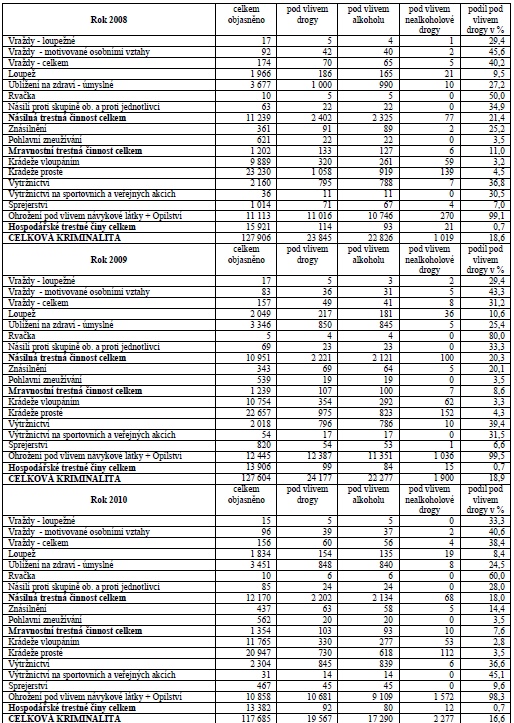 Zdroj: POLICIE CZ. Statistiky [online] [cit. 2013-15-03] Dostupné z http://www.policie.cz/clanek/policie-cr-web-informacni-servis-statistiky-statisticke-prehledy.aspxPříloha č. 2 Dotazníkové šetření se žáky základních škol Dobrý den, jsem studentem závěrečného ročníku bakalářského studia na vysoké škole a v současné době se věnuji práci na bakalářské práci s názvem „Drogy a kriminalita“. Předmětem této bakalářské práce je podat informace o informovanosti žáků základních škol o drogové problematice a o stavu prevence drogové kriminality v rámci základních škol. Tímto se tedy na vás obracím s žádostí o pomoc při sběru dat pro možnost uskutečnění tohoto výzkumu. Níže je uvedeno 20 jednoduchých otázek, na které prosím odpovězte dle uvedených instrukcí. Vždy platí, že u všech otázek je pouze jediná možná odpověď. Vaše odpovědi jsou zcela anonymní a budou použity pouze pro účely této bakalářské práce. Předem děkuji za spolupráci a přeji vám hodně úspěchů v osobním i školním životě.Daniel ŠulcJsi: 		chlapec		dívkaRočník: 	Vlastními slovy vysvětli, co je to droga...........................................................................................................................................................................................................................................................................................................................................................................................................................V kolika letech jsi poprvé vyzkoušel(a) nějakou drogu?méně než 10 let10 – 12 let13 – 14 let15 letNikdyProč podle Tebe lidé nejčastěji začnou brát drogy?díky vlivu partyze zvědavostisnaží se uniknout problémůmjsou nešťastní a nespokojeníjiný. Jaký?..........................................................................................................Užíváš v současnosti nějakou drogu?neano. Jakou? …………………………………………………………………Kterou z následujících drog jsi už někdy vyzkoušel(a). Zakroužkujhašištabák a nikotinkokainextázeheroinpervitinmarihuanažádnouProč drogu užíváš?jsem k tomu nucen(a)chutná michci být součástí partydrogu neužívámSetkáváš se ve svém okolí s někým, kdo pravidelně užívá nějakou drogu?neanonevímKolikrát si v životě kouřil cigarety?nikdykouřím je pravidelnějednou jsem to vyzkoušelobčas si zapálímOd koho máš nejvíce informací týkajících se drog? od rodičůod kamarádůze školyod jinud.Odkud?...............................................................................................Kde se dle Tvého názoru mladí lidé nejčastěji setkávají s drogami?ve školena diskotékáchmezi kamarádyvšudeCo je podle Tebe největším rizikem spojeným s užíváním drog?předávkovánívznik závislostionemocnění spojená s užíváním drogužívání drog není rizikovéMěli jste na škole nějaké hodiny věnované prevenci drogové závislosti?neanoByly pro Tebe tyto hodiny něčím přínosnéneano. Čím?...........................................................................................................Mělo by dle Tvého názoru být ve škole věnováno více prostoru drogové problematice a její prevenci?neanoJsou pro Tebe učitelé příkladem v oblasti prevence drog?neanonevímZnáš nějaké programy zabývající se prevencí drogové závislosti?neano. Jaké?...........................................................................................................POHLAVÍPOHLAVÍPOHLAVÍPOHLAVÍChlapecChlapecDívkaDívka151 (34,95%)151 (34,95%)281 (65,05%)281 (65,05%)ROČNÍKROČNÍKROČNÍKROČNÍK6. ročník7. ročník8. ročník9. ročník96 (22,22%)115 (26,62%)132 (30,56%)89 (20,60%)PočetRelativní četnostNávyková látka18542,82%Látka způsobující závislost11526,62%Omamná látka6214,35%Škodlivá látka235,32%Droga je látka ničící život153,47%Látky pro zábavu člověka92,08%Nevím235,32%PočetRelativní četnostméně než 10 let255,79%10 - 12 let8619,91%13 - 14 let153,47%15 let102,31%nikdy29665,52%PočetRelativní četnostdíky vlivu party20246,76%ze zvědavosti8519,68%únik před problémy9020,83%jsou nešťastní a nespokojení358,10%jiný204,63%PočetRelativní četnostne36283,80%ano7016,20%PočetRelativní četnosthašiš00,00%tabák a nikotin11025,46%kokain00,00%extáze00,00%heroin00,00%pervitin00,00%mariuhana17540,51%žádnou14734,03%PočetRelativní četnostjsem k tomu nucen00,00%chutná mi225,09%chci být součástí party4811,11%drogu neužívám36283,80%PočetRelativní četnostne15736,34%ano12528,94%nevím15034,72%PočetRelativní četnostnikdy27764,12%kouřím je pravidelně255,79%jednou jsem to vyzkoušel8218,98%občas si zapálím4811,11%PočetRelativní četnostod rodičů4610,65%od kamarádů6414,81%ze školy32074,07%odjinud20,46%PočetRelativní četnostve škole102,31%na diskotékách13330,79%mezi kamarády18442,59%všude10524,31%PočetRelativní četnostpředávkování13230,56%vznik závislosti24456,48%onemocnění409,26%není rizikové163,70%PočetRelativní četnostne17239,81%ano26060,19%PočetRelativní četnostne11243,08%ano14856,92%PočetRelativní četnostne13230,56%ano30069,44%PočetRelativní četnostne6615,28%ano21750,23%nevím14934,49%PočetRelativní četnostne42798,84%ano51,16%